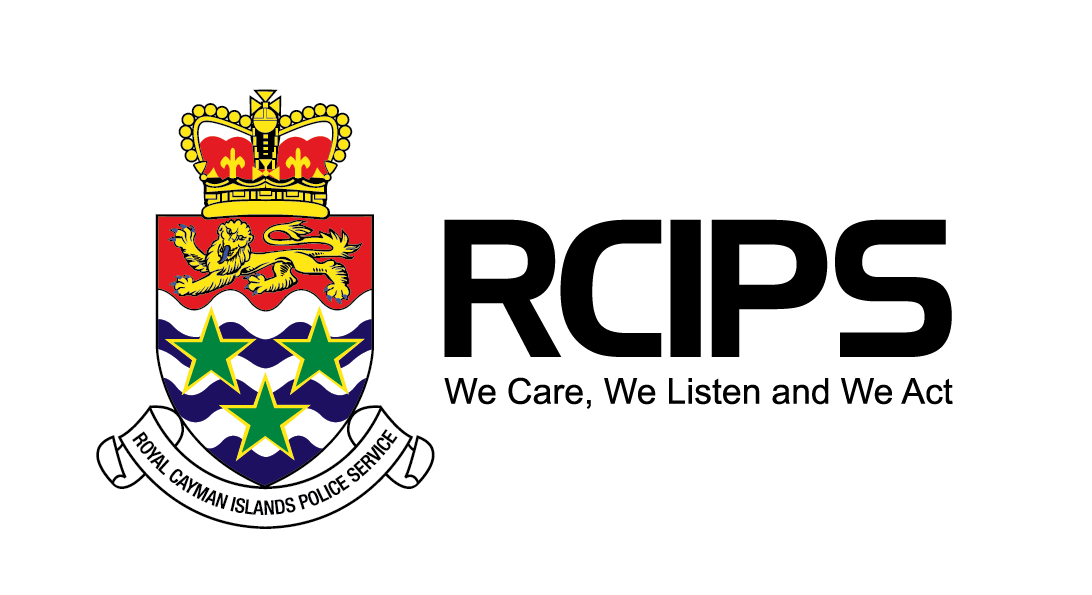 Crime and Traffic Statistics Report 2017With Explanatory Notes and Commentary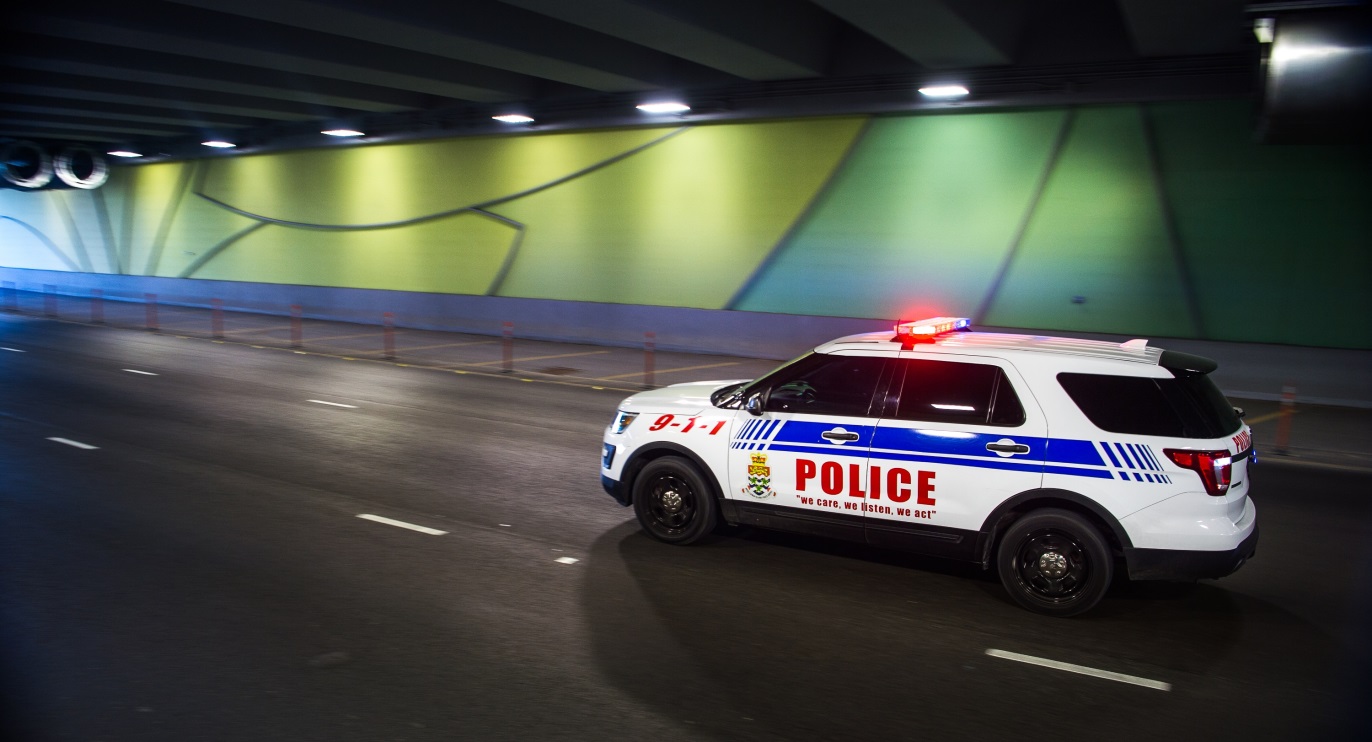      Figure 1:  Cumulative Totals of Crimes, 2017 vs. 2016.Figure 1 summarizes crime totals for the years 2017 vs. 2016.The overall cumulative incidence of crime across general categories has varied slightly year-on year, as such: Serious Crimes (less than 1%), Other Crimes (approximately 5%), Overall (less than 1%). Figure 2: Burglaries by DistrictFigure 2 describes burglaries and burglary-related offences (burglary, attempted burglary, aggravated burglary and burglary with intent to rape) across all districts.Typically, residential burglaries outnumber commercial burglaries; however, greater losses on average are reported in commercial burglaries.  Both kinds of burglary increased overall in 2017.  Figure 3: Firearms CrimesIn Figure 3 Firearms Crimes are broken down into the six different categories.In 2017, there were 25 confirmed firearm crimes, which was a decrease of 31% (11) compared to 2016. Firearm crimes in 2017 accounted for only 0.6% of all crimes recorded.  This decrease in firearm crimes occurred alongside a stark increase in the number of firearms recovered by police.  In 2017 twenty-nine firearms were recovered, an increase of 61% over 2016, when 18 were recovered. Figure 4: Drug Offences in 2017Drug Offences are broken down into several categories, as shown in Figure 4. The largest drug seizures were of Cannabis (Ganja), followed by Cocaine (See Figure 5).  Overall, there was an 11% (21) decrease in drug crimes in comparison with 2016. However, possession of ganja with intent to supply increased by 79% (11).  Drug offences account for 4% of all crimes recorded in the Cayman Islands in 2017.Figure 5: RCIPS Drug Seizures in 2017 Figure 5 is compiled based upon requests for forensic examinations of recovered drugs. In 2017, 562 requests were made for such forensic examinations.  The drugs that were processed are broken down into the different categories shown, showing the total weight in each category.  Figure 6: Cyber Crime by Type, 2010-2017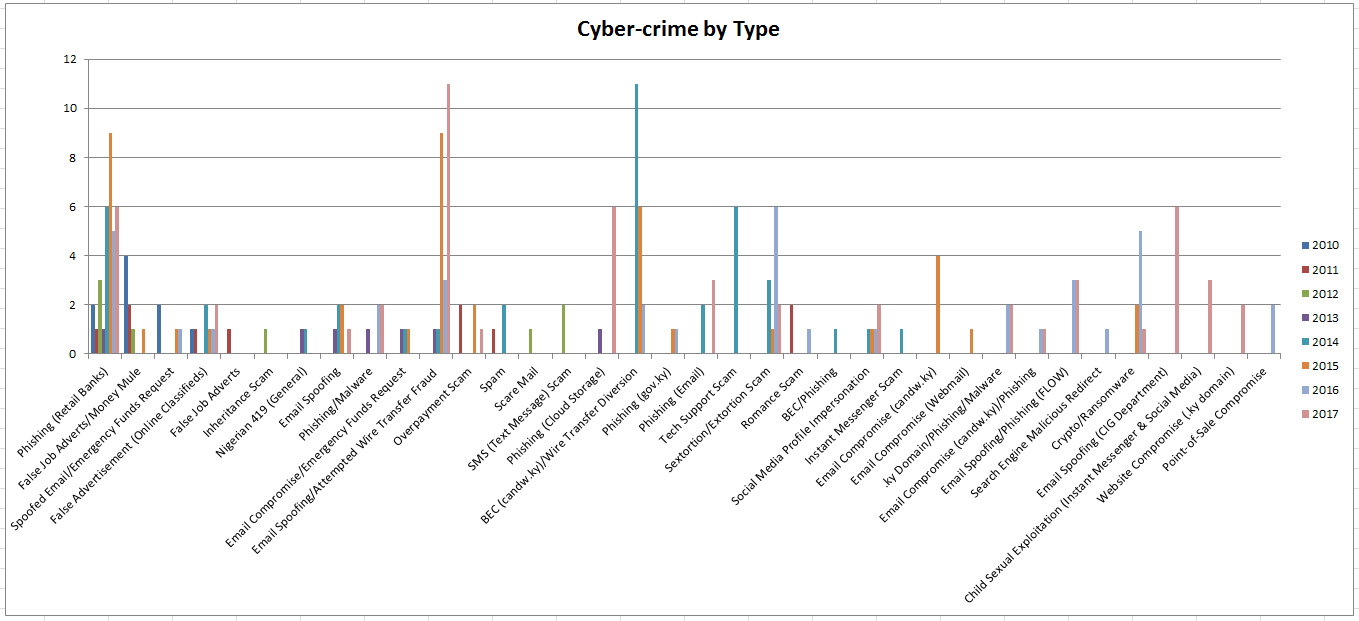 Cyber crime incidents are not included in the overall crime figures due to their variance and complexity. However, Figures 6 & 7 are being included in this document in order to begin to illustrate this area of criminal activity for the benefit of public awareness. In 2010, cyber-crime incidents were extremely rare to non-existent. Cyber crime reports started to spike in 2014, and have continued to rise since that time.Figure 7: Annual Cyber Crime Incidents, 2010-2017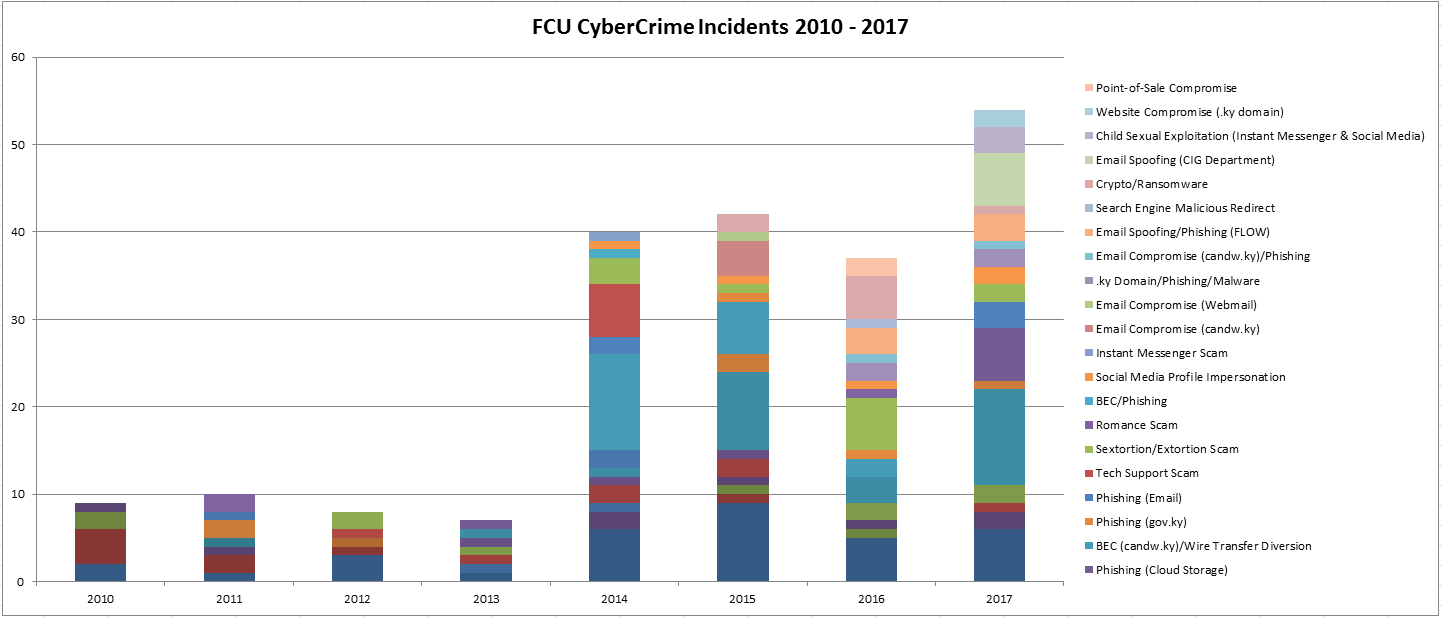 Figure 8: Traffic Collisions and Road Enforcement, 2017 vs. 2016 The number of fatal accidents on the islands fell for the second straight year, with only three (3) fatal accidents occurring in 2017, causing six (6) road deaths in total.  In 2016 seven (7) fatal accidents caused seven (7) road deaths. At the same time, accidents causing serious injury have nearly doubled.  The total number of traffic collisions throughout the islands registered a large increase, from 1295 to 2725.  Eighty-nine percent of these were categorized as “damage only” road collisions.Crime Statistics for Cumulative Period                                                                                                                                                                  January 01 - 31 December 2017 vs January 01 - 31 December 2016Crime Statistics for Cumulative Period                                                                                                                                                                  January 01 - 31 December 2017 vs January 01 - 31 December 2016Crime Statistics for Cumulative Period                                                                                                                                                                  January 01 - 31 December 2017 vs January 01 - 31 December 2016Crime Statistics for Cumulative Period                                                                                                                                                                  January 01 - 31 December 2017 vs January 01 - 31 December 2016Crime Statistics for Cumulative Period                                                                                                                                                                  January 01 - 31 December 2017 vs January 01 - 31 December 2016Crime Statistics for Cumulative Period                                                                                                                                                                  January 01 - 31 December 2017 vs January 01 - 31 December 2016Crime Statistics for Cumulative Period                                                                                                                                                                  January 01 - 31 December 2017 vs January 01 - 31 December 2016Crime Statistics for Cumulative Period                                                                                                                                                                  January 01 - 31 December 2017 vs January 01 - 31 December 2016Crime Statistics for Cumulative Period                                                                                                                                                                  January 01 - 31 December 2017 vs January 01 - 31 December 2016Crime Statistics for Cumulative Period                                                                                                                                                                  January 01 - 31 December 2017 vs January 01 - 31 December 2016CRIMES2017 Crimes2016 CrimesRate Of Change 16-17Serious Crimes2017 Crimes2016 CrimesMurder220Attempted Murder58-3Manslaughter000Rape17125Attempted Rape12-1Robbery3134-3Attempt  Robbery660Assault GBH2628-2Wounding18171Firearm 2536-11Drugs168189-21Aggravated Burglary56-1Burglary with intent to Rape202Burglary51543976Attempt Burglary816219Aggravated Criminal Trespass101Criminal Trespass (Damage/Non Damage)1539063Abduction/Kidnapping/Wrongful Confinement02-2Human Smuggling101Arson1495Defilement611-5Other Assaults (Assault ABH/Assaulting Police)385460-75Indecent Assaults40391Other sexual Offences (Pornography/exposure/gross indecency/incest/Unnatural Offences/Pub. Doing Indecent Act)1183Child Cruelty & Neglect1718-1Threats to Kill/Intentional Harassment/Threat to Cause Serious Harm126147-21Fraud (Deception/Money Laundering/Forgery etc)6275-13Serious Crimes TOTAL1718170018Other CrimesCommon Assault1861851Carrying restricted/Offensive Weapons1226-14Damage to Property432450-18Other Threatening Offences 718-11Use ICT to Harass, Annoy, Threaten or Defraud714724Motor Vehicle Theft532825Other Theft Offences717753-36Disorder Offences1309139Public Order Offences40537728Anti-Social Behavior32137-105Animal Offences664125Marine Offences613-7Other Crimes TOTAL21172166-49Other Offences (Type Not Recorded Above)35350OVERALL TOTAL38703901-31BURGLARY/ATT. BURGLARY - NATIONAL2017 Crimes2016 CrimesRate Of Change 16-17BURGLARY/ATT. BURGLARY - NATIONAL2017 Crimes2016 CrimesRate Of Change 16-17BURGLARY/ATT. BURGLARY - NATIONAL2017 Crimes2016 CrimesRate Of Change 16-17Burglary/AttRPRP+/-National Total60350499Residential42437648Non-Residential17912851Cayman Brac15141Bodden Town1566888East End1729-12George Town29027614Little Cayman202Northside36351West Bay87825FIREARMS CRIMES2017 Crimes2016 Crimes   Difference       16 - 17 FIREARMS CRIMES2017 Crimes2016 Crimes   Difference       16 - 17 FIREARMS CRIMES2017 Crimes2016 Crimes   Difference       16 - 17 FirearmsRPRP+/-FIREARMS CRIMES TOTAL2536-11  Importation of an Unlicensed Firearm/Ammunition202  Possession of Unlicensed Firearm1322-9  Possession of Unlicensed Firearm (Ammunition)23-1  Discharging Firearms38-5  Possession of a Bullet Proof Vest101  Possession of Imitation Firearm431DRUGS 2017 Crimes2016 CrimesRate Of Change       16 - 17DRUGS 2017 Crimes2016 CrimesRate Of Change       16 - 17DRUGS 2017 Crimes2016 CrimesRate Of Change       16 - 17DrugsRPRP+/-   Importation of Ganja45-1  Importation of Cocaine110  Exportation of a Control Drug000  Smuggling (Drugs Other Contraband)413  Cultivation of Ganja211  Being Concerned in the Cultivation of Ganja101  Possession of Ganja8082-2  Being Concerned in the Possession of Ganja312-9  Possession of Cocaine761  Possession of a control Drug (Not Cocaine or Ganja)03-3  Consumption of Ganja1933-14  Consumption of Cocaine47-3  Consumption of a Controlled Drug (Not Cocaine or Ganja)05-5  Possession of Ganja with Intent to or Attempt to Supply251411  Possession of Cocaine with intent to or Attempt to Supply743  Being Concerned in the Possession of Ganja with intent to Supply24-2  Being Concerned in the Possession of Cocaine with intent to Supply14-3  Dealing in Cocaine or Ganja101  Possession of Drug Paraphernalia 67-1  Failing to Provide Specimen of Urine101Control Drug Crimes Total 168189-21Discrete drug packages forensically processed during 2017: 562Discrete drug packages forensically processed during 2017: 562Discrete drug packages forensically processed during 2017: 562Cannabis (Ganja)Herbal Cannabis Cannabis Resin Total Weight Herb Seized = 742 kg/1635 lbs.Total Weight Resin Seized = 7.7 gramsCocaineCocaine Total Weight Seized = 3.76 kgCocaineIncluding:Cocaine Hydrochloride Cocaine Freebase Cocaine Sulphate Weight Seized = 3.66 kgWeight Seized = 39.7 gramsWeight Seized = 34.6 gramsEcstasyMDMA Total Weight Seized = 0.6 gramsAmphetamineAmphetamine Total Weight Seized = 10.7 gramsTRAFFIC - NATIONAL20172017201720172016201620162016Year-on-Year ComparisonYear-on-Year ComparisonYear-on-Year ComparisonTRAFFIC - NATIONAL201720172017201720162016201620162017 YTD2016 YTDRate Of Change 16-17TRAFFIC - NATIONALQ1Q2Q3Q4Q1Q2Q3Q42017 YTD2016 YTDRate Of Change 16-17Traffic Accidents and EnforcementFatal0111311237-4Serious Injuries104794633301614Slight/Possible Injuries817561481305552127265364-99Damage Only59257959965717725424523224279081519Traffic Collision TOTAL683659668715314316301364272512951430Traffic EnforcementDriving Under the Influence484963785352485123820434Using Mobile Phone Whilst Driving15979187168163173174245593755-162Speeding1971131451924023625513876471702-1055Driving Without Been Licensed3323242336272927103119-16Driving Without Insurance514758295235354418516619Failing to Wear Seat Belt3546955612683196281232686-454Careless Driving6256371241564151167189-22Dangerous Driving6630142715141Causing Death by Dangerous Driving00101000110All Other Traffic Offences 76638875673278954878582626422948-306Traffic Offences Total135780713691290166413401861191948236784-1961